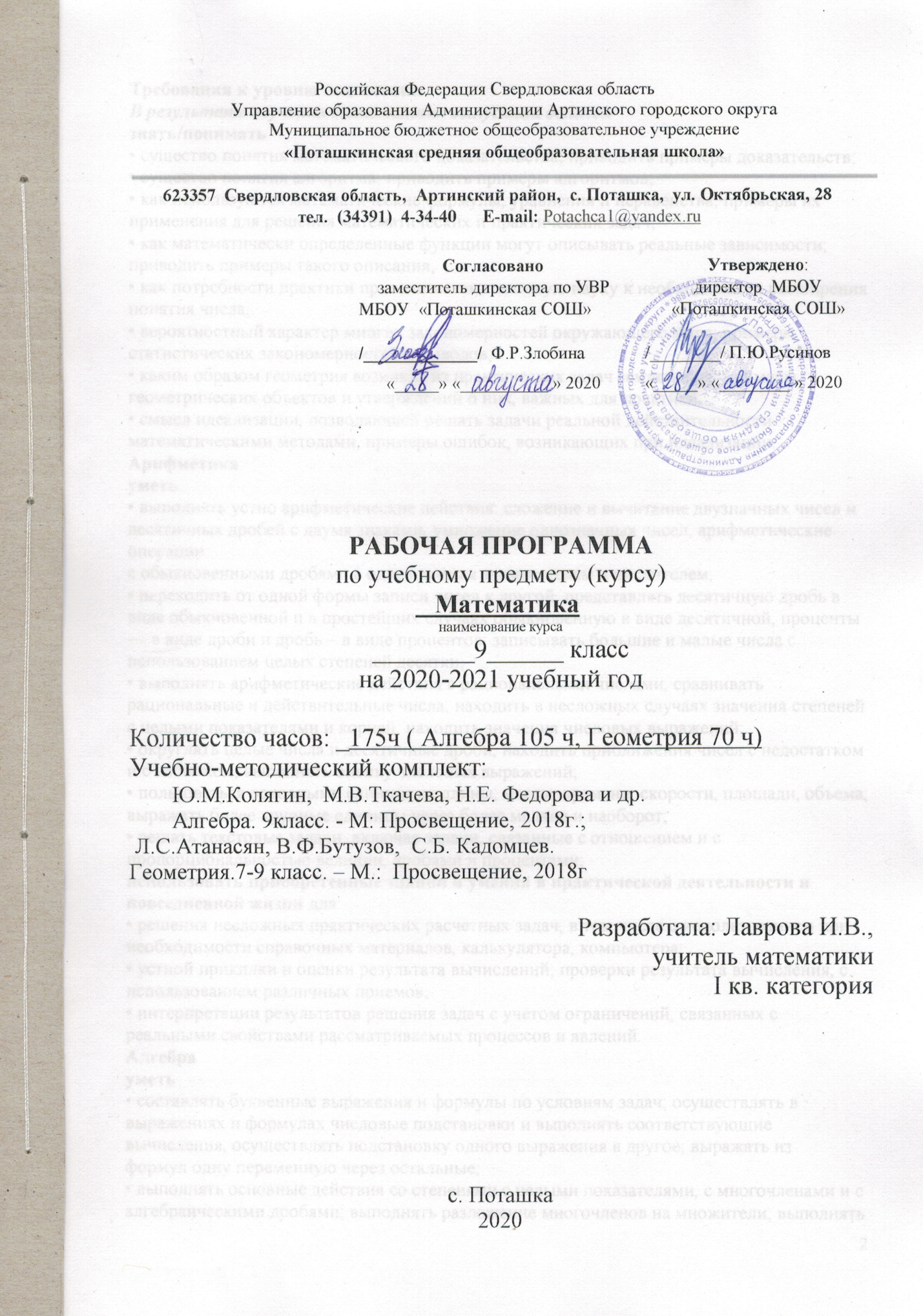 Требования к уровню подготовкиВ результате изучения математики выпускник должензнать/понимать• существо понятия математического доказательства; приводить примеры доказательств;• существо понятия алгоритма; приводить примеры алгоритмов;• как используются математические формулы, уравнения и неравенства; примеры ихприменения для решения математических и практических задач;• как математически определенные функции могут описывать реальные зависимости;приводить примеры такого описания;• как потребности практики привели математическую науку к необходимости расширенияпонятия числа;• вероятностный характер многих закономерностей окружающего мира; примерыстатистических закономерностей и выводов;• каким образом геометрия возникла из практических задач землемерия; примерыгеометрических объектов и утверждений о них, важных для практики;• смысл идеализации, позволяющей решать задачи реальной действительностиматематическими методами, примеры ошибок, возникающих при идеализации.Арифметикауметь• выполнять устно арифметические действия: сложение и вычитание двузначных чисел идесятичных дробей с двумя знаками, умножение однозначных чисел, арифметическиеоперациис обыкновенными дробями с однозначным знаменателем и числителем;• переходить от одной формы записи чисел к другой, представлять десятичную дробь ввиде обыкновенной и в простейших случаях обыкновенную в виде десятичной, проценты— в виде дроби и дробь – в виде процентов; записывать большие и малые числа сиспользованием целых степеней десятки;• выполнять арифметические действия с рациональными числами, сравниватьрациональные и действительные числа; находить в несложных случаях значения степенейс целыми показателями и корней; находить значения числовых выражений;• округлять целые числа и десятичные дроби, находить приближения чисел с недостаткоми с избытком, выполнять оценку числовых выражений;• пользоваться основными единицами длины, массы, времени, скорости, площади, объема;выражать более крупные единицы через более мелкие и наоборот;• решать текстовые задачи, включая задачи, связанные с отношением и спропорциональностью величин, дробями и процентами;использовать приобретенные знания и умения в практической деятельности и повседневной жизни для:• решения несложных практических расчетных задач, в том числе c использованием принеобходимости справочных материалов, калькулятора, компьютера;• устной прикидки и оценки результата вычислений; проверки результата вычисления, сиспользованием различных приемов;• интерпретации результатов решения задач с учетом ограничений, связанных среальными свойствами рассматриваемых процессов и явлений.Алгебрауметь• составлять буквенные выражения и формулы по условиям задач; осуществлять ввыражениях и формулах числовые подстановки и выполнять соответствующиевычисления, осуществлять подстановку одного выражения в другое; выражать изформул одну переменную через остальные;• выполнять основные действия со степенями с целыми показателями, с многочленами и салгебраическими дробями; выполнять разложение многочленов на множители; выполнятьтождественные преобразования рациональных выражений;• применять свойства арифметических квадратных корней для вычисления значений ипреобразований числовых выражений, содержащих квадратные корни;• решать линейные, квадратные уравнения и рациональные уравнения, сводящиеся к ним,системы двух линейных уравнений и несложные нелинейные системы;• решать линейные и квадратные неравенства с одной переменной и их системы,• решать текстовые задачи алгебраическим методом, интерпретировать полученныйрезультат, проводить отбор решений, исходя из формулировки задачи;• изображать числа точками на координатной прямой;• определять координаты точки плоскости, строить точки с заданными координатами;изображать множество решений линейного неравенства;• распознавать арифметические и геометрические прогрессии; решать задачи сприменением формулы общего члена и суммы нескольких первых членов;• находить значения функции, заданной формулой, таблицей, графиком по ее аргументу;находить значение аргумента по значению функции, заданной графиком или таблицей;• определять свойства функции по ее графику; применять графические представления прирешении уравнений, систем, неравенств;• описывать свойства изученных функций, строить их графики;использовать приобретенные знания и умения в практической деятельности и повседневной жизни для:• выполнения расчетов по формулам, для составления формул, выражающих зависимостимежду реальными величинами; для нахождения нужной формулы в справочныхматериалах;• моделирования практических ситуаций и исследовании построенных моделей сиспользованием аппарата алгебры;• описания зависимостей между физическими величинами соответствующими формулами,при исследовании несложных практических ситуаций;• интерпретации графиков реальных зависимостей между величинамиГеометрияуметь-пользоваться геометрическим языком для описания предметов окружающего мира;• распознавать геометрические фигуры, различать их взаимное расположение;• изображать геометрические фигуры; выполнять чертежи по условию задач;осуществлять преобразования фигур;• распознавать на чертежах, моделях и в окружающей обстановке основныепространственные тела, изображать их;• в простейших случаях строить сечения и развертки пространственных тел;• проводить операции над векторами, вычислять длину и координаты вектора, угол междувекторами;• вычислять значения геометрических величин (длин, углов, площадей, объемов); в томчисле: для углов от 0 до 180° определять значения тригонометрических функций позаданным значениям углов; находить значения тригонометрических функций по значениюодной из них, находить стороны, углы и площади треугольников, длины ломаных, дугокружности, площадей основных геометрических фигур и фигур, составленных из них;• решать геометрические задачи, опираясь на изученные свойства фигур и отношениймежду ними, применяя дополнительные построения, алгебраический итригонометрический аппарат, соображения симметрии;• проводить доказательные рассуждения при решении задач,используя известные теоремы, обнаруживая возможности для их использования;• решать простейшие планиметрические задачи в пространстве;использовать приобретенные знания и умения в практической деятельности и повседневной жизни для:• описания реальных ситуаций на языке геометрии;• расчетов, включающих простейшие тригонометрические формулы;• решения геометрических задач с использованием тригонометрии• решения практических задач, связанных с нахождением геометрических величин(используя при необходимости справочники и технические средства);• построений геометрическими инструментами (линейка, угольник, циркуль,транспортир).Элементы логики, комбинаторики, статистики и теории вероятностейуметь• проводить несложные доказательства, получать простейшие следствия из известных илиранее полученных утверждений, оценивать логическую правильность рассуждений,использовать примеры для иллюстрации и контрпримеры для опровержения утверждений;• извлекать информацию, представленную в таблицах, на диаграммах, графиках;составлять таблицы, строить диаграммы и графики;• решать комбинаторные задачи путем систематического перебора возможных вариантови с использованием правила умножения;• вычислять средние значения результатов измерений;• находить частоту события, используя собственные наблюдения и готовыестатистические данные;• находить вероятности случайных событий в простейших случаях;использовать приобретенные знания и умения в практической деятельности и повседневной жизни для:• выстраивания аргументации при доказательстве и в диалоге;• распознавания логически некорректных рассуждений;• записи математических утверждений, доказательств;• анализа реальных числовых данных, представленных в виде диаграмм, графиков,таблиц;• решения практических задач в повседневной и профессиональной деятельности сиспользованием действий с числами, процентов, длин, площадей, объемов, времени,скорости;• решения учебных и практических задач, требующих систематического переборавариантов;• сравнения шансов наступления случайных событий, для оценки вероятности случайногособытия в практических ситуациях, сопоставления модели с реальной ситуацией;• понимания статистических утверждений.Содержание учебного предмета.Рациональные числа. Модуль (абсолютная величина) числа. Сравнениерациональных чисел. Арифметические действия с рациональными числами.Степень с целым показателем.Числовые выражения, порядок действий в них, использование скобок. Корень третьей степени.АЛГЕБРААлгебраические выражения.Свойства степеней с целым показателем и их применение в преобразовании выражений.Преобразования выражений, содержащих знаки квадратного и кубического корня.Уравнения и неравенства. Решение рациональных уравнений. Замена переменной.Разложение на множители. Примеры решения уравнений высших степеней.Уравнение с несколькими переменными. Система уравнений. Решение системы.Система двух линейных уравнений с двумя неизвестными. Методы подстановки иалгебраического сложения. Примеры решения нелинейных систем. Диофантовыуравнения.Составление уравнений, неравенств, систем по условиям задач. Решение текстовых задачалгебраическим методом. Интерпретация результата, отбор решений.Координаты. Изображение чисел точками координатной прямой. Геометрический смыслмодуля числа. Использование модуля для задания числовых промежутков.Декартова система координат на плоскости. Координаты точки плоскости. Формулырасстояния между точками координатной плоскости. Примеры применения различныхсистем координат на практике.Уравнение с двумя переменными. Графическая интерпретация множества решенийуравнения с двумя переменными. Уравнение прямой. Уравнение окружности с центром вначале координат, с центром в произвольной точке.Графическая интерпретация решения системы уравнений с двумя переменными.Изображение на координатной плоскости множеств, заданных неравенствами и их системами.Сведения из истории. Зарождение алгебры в недрах арифметики. Ал-Хорезми.Рождение буквенной символики. П. Ферма, Ф. Виет, Р. Декарт. История вопроса о нахождении формул корней алгебраических уравнений.История создания метода координат. Примеры различных систем координат на плоскости.Числовые функции. Понятие о функции. Область определения функции. Способызадания функции. График функции. Возрастание и убывание функции, сохранения знакана промежутке; наибольшее и наименьшее значения функции.Прямая пропорциональность, линейная функция и ее график (прямая). Геометрическийсмысл углового коэффициента прямой. Обратная пропорциональность и ее график(гипербола).Использование графиков и свойств функций для исследования и решения уравнений исистем.Описание реальных процессов с помощью функций. Чтение и построение графиковреальных зависимостей.Преобразования графиков: параллельный перенос вдоль осей координат и симметрияотносительно осей.Числовые последовательности и способы их задания. Рекуррентные последовательности.Арифметическая и геометрическая прогрессии. Формулы общего члена арифметическойи геометрической прогрессий. Формулы суммы первых нескольких членоварифметической и геометрической прогрессий. Среднее арифметическое и среднеегеометрическое. Простые и сложные проценты.Сведения из истории. Введение в математику переменной величины. Как складывалосьпонятие функции. Язык и символика. Задача о шахматной доске. Задача ЛеонардаПизанского (Фибоначчи) о кроликах.Элементы логикиМножество. Элемент множества, подмножество. Объединение и пересечение множеств.Диаграммы Эйлера.Понятие об аксиомах и теоремах. Обратная теорема. Следствие. Доказательство отпротивного. Контрпример.Элементы вероятности и статистикиРешение комбинаторных задач. Перебор вариантов. Дерево последовательных выборов.Правило умножения. Факториал.Представление данных в виде таблиц, диаграмм, графиков. Применение средних дляхарактеристики ряда числовых данных (среднее арифметическое, мода, медиана).Случайные события. Частота события, вероятность, приближение частоты к вероятности.Вычисление вероятностей на основе подсчета числа вариантов. Среднее результатовизмерения. Математическое ожидание. Геометрическая вероятность.Использование статистических инструментов (в форме таблиц, формул,вычислительных устройств) при оценке соответствия результатов измерения гипотезе.Сведения из истории. От азартных игр к теории вероятностей. Ферма и Паскаль.ГЕОМЕТРИЯГеометрические фигуры, фигуры на плоскости.Основные понятия. Точка, прямая и плоскость. Части прямой (отрезок,луч), угол, ломаная. Отрезок прямой как кратчайший путь между двумя точками.Расстояние. Длина отрезка. Вертикальные и смежные углы. Величина угла.Параллельность и перпендикулярность прямых. Признаки и свойства. Фигуры наплоскости. Многоугольники. Виды многоугольников. Выпуклые многоугольники.Окружность и круг. Длина ломаной, периметр многоугольника. Понятие о равенстве исимметрии в геометрии.Треугольник Сумма углов выпуклого многоугольника.Теорема Фалеса. Средняя линия треугольника. Подобие треугольников. Коэффициентподобия. Признаки подобия треугольников.Метрические соотношения в прямоугольном треугольнике. Теорема Пифагора. Синус,косинус, тангенс и котангенс угла от 0° до 180°. Основное тригонометрическое тождество.Формулы приведения. Теорема синусов и теорема косинусов. Вычисление элементовтреугольника. Точки пересечения: серединных перпендикуляров (центр окружности,описанной около треугольника), биссектрис (центр окружности, вписанной втреугольник), медиан, высот.Четырехугольники. Параллелограмм. Ромб, прямоугольник, квадрат.Свойства и признаки. Равенство параллелограмма. Трапеция. Средняя линия трапеции.Вписанные четырехугольники. Описанные четырехугольники.Окружность и круг. Центр, радиус, диаметр окружности и круга. Дуга, хорда. Сектор,сегмент. Взаимное расположение прямой и окружности, двух окружностей. Касательная исекущая к окружности. Центральный угол, вписанный угол. Угол с вершиной внутрикруга, угол с вершиной вне круга. Окружность, вписанная в треугольник, и окружность,описанная около треугольника. Метрические соотношения в окружности (свойства хорд,секущих, касательных). Правильные многоугольники. Вписанные и описанныемногоугольники.Длина окружности и длина дуги. Число . Радианная мера угла.Площади плоских фигурПонятие о площади плоских фигур. Равновеликость. Связь между площадями подобных фигур.Площадь прямоугольника. Площади параллелограмма, треугольника и трапеции(основные формулы). Формула площади треугольника через две стороны и угол междуними; формула Герона. Формулы, связывающие площадь треугольника с радиусомвписанной и радиусом описанной окружности.Формула, выражающая площадь четырехугольника через две диагонали и угол между ними. Площадь описанного многоугольника.Площадь круга и площадь сектора.Координаты и векторыДекартовы координаты на плоскости. Формула расстояния между двумя точками.Уравнение окружности. Уравнение прямой.Вектор. Длина (модуль) вектора. Коллинеарные векторы. Равенство векторов.Операции над векторами (умножение на число, сложение). Координаты вектора.Разложение вектора по двум неколлинеарным векторам.Скалярное произведение векторов.Преобразования плоскостиОсевая симметрия, параллельный перенос, поворот, центральная симметрия. Движение.Осевая и центральная симметрия фигур.Гомотетия. Подобие фигур.Геометрические тела в пространстве.Наглядные представления о пространственных телах: куб, параллелепипед, призма,пирамида, шар, сфера, конус, цилиндр. Изображение, сечения. Развертки. Объемпрямоугольного параллелепипеда и куба.Методы и задачи геометрииПроведение дополнительных построений.Метод геометрических мест; метод симметрии; метод подобия.Простейшие построения с помощью циркуля и линейки: угла, равного данному;биссектрисы данного угла; серединного перпендикуляра к отрезку; прямой, параллельнойданной прямой; треугольника по трем сторонам.Использование свойств окружности (окружность и углы; окружность и касательные).Алгебраический метод решения геометрических задач (составление уравнений).Координатный метод. Векторный метод.Задачи на вычисление, доказательство, построение и на геометрические места точек.Геометрические неравенства, задачи на максимум и минимум.Задачи на принадлежность нескольких точек одной прямой и на пересечение несколькихпрямых в одной точке.Простейшие планиметрические задачи в пространстве.В ходе освоения содержания, учащиеся овладевают разнообразными способамидеятельности, приобретают опыт:планирования и осуществления алгоритмической деятельности, выполнения заданных иконструирования новых алгоритмов;проведения доказательных рассуждений, аргументации, выдвижения гипотез и ихобоснования;решения разнообразных классов задач из различных разделов курса, в том числе задач,требующих поиска пути и способов решения;исследовательской деятельности, развития идей, проведения экспериментов, обобщения,постановки и формулирования новых задач;ясного, точного, грамотного изложения своих мыслей в устной и письменной речи,использования различных языков математики (словесного, символического,графического), свободного перехода с одного языка на другой для иллюстрации,интерпретации, аргументации и доказательства;поиска, систематизации, анализа и классификации информации, использованияразнообразных информационных источников, включая учебную и справочнуюлитературу, современные информационные технологии;применения полученных знаний для решения практических задач; проверки и оценкирезультатов своей работы, соотнесения их с поставленной задачей, с личным жизненнымопытом.Тематическое планирование по алгебре   9 классТематическое планирование по геометрии 9 классКоличество часов в неделю: 2Количество часов за год: 70№ урокаСодержаниеКол час     Повторение							41Квадратные корни12Квадратные уравнения, квадратные неравенства.13Квадратичная функция14Входной срез знаний1Алгебраические уравнения. Системы нелинейных уравнений95Деление многочленов16Решение алгебраических уравнений17Решение алгебраических уравнений18Уравнения, сводящиеся к алгебраическим19Системы нелинейных уравнений с двумя неизвестными110Примеры решения нелинейных систем111Решение задач с помощью систем уравнений112Обобщение темы: Алгебраические уравнения. Системынелинейных уравнений113Контрольная работа №1. Алгебраические уравнения. Системынелинейных уравнений1 Степень с рациональным показателем			1314 Степень с целым показателем115Свойства степеней с целым показателем				116Обобщение темы: Степень с целым показателем	117Арифметический корень натуральной степени		118Арифметический корень натуральной степени119Свойства арифметического корня	120Закрепление по теме: Свойства арифметического корня121Степень с рациональным показателем122Степень с рациональным показателем123Возведение в степень числового неравенства124Возведение в степень числового неравенства125Обобщающий урок по теме: Степень с целым показателем126Контрольная работа №2. Степень с рациональным показателем1 Степенная функция					1527Область определения функции		128График функции у=|𝑥|129-30Возрастание и убывание функции				231-32Четность и нечетность функции				233-34 Функция y=k/x						235-36Неравенства и уравнения, содержащие степень		237-38Решение иррациональных уравнений      239Решение задач по теме: Степенная функция	140Контрольная работа№3. Степенная функция	141Исследовательский проект.  Описание реальных процессов с помощью функций. Чтение и построение графиков реальных зависимостей.  1 Прогрессии							1542Числовая последовательность				143Арифметическая прогрессия				144Формула n-го члена арифметической прогрессии145-47Сумма  первых членов арифметической прогрессии	348Контрольная работа№4. Арифметическая прогрессия149Геометрическая прогрессия				150Формула n-го члена геометрической прогрессии151-52Сумма  первых членов геометрической прогрессии	253Решение задач по теме: Геометрическая прогрессия154Обобщение темы: Прогрессии155Контрольная работа	№5. Геометрическая  прогрессия	156Исследовательский проект Решение текстовых задач. Задача о шахматной доске. Задача Леонарда Пизанского (Фибоначчи) о кроликах. Числа Фибоначчи в экономике.1Случайные события1057События158-59Вероятность события260Решение комбинаторных задач161-62Решение вероятностных задач с помощью комбинаторики263-64Сложение и умножение вероятностей265Относительная частота и закон больших чисел166Решение упражнений по теме: Случайные события1Случайные величины 						967Таблицы распределения168-69Полигоны частот270-71Генеральная совокупность и выботка272Центральные тенденции173Меры разброса174Решение упражнений по теме: Случайные величины175Контрольная работа	№6. Случайные величины1Множества, логика976Множества.177Высказывания. Теоремы.178Следование и равносильность179-80Уравнение окружности281Уравнение прямой182Множество точек на координатной плоскости.183Решение упражнений по теме: Множества. Логика184Контрольная работа№7. Множества. Логика	1Повторение2185Алгебраические выражения186Решение задач по теме: Алгебраические выражения187Уравнения, системы уравнений188Уравнения, системы уравнений189Решение задач по теме: Уравнения, системы уравнений190Неравенства, системы неравенств191Неравенства, системы неравенств192Решение задач по теме: Неравенства, системы неравенств193Зачет. Уравнения и неравенства, системы уравнений и неравенств194Функции и графики195Функции и графики196Решение задач по теме: Функции и графики197Последовательности, прогрессии198Последовательности, прогрессии199Решение задач по теме: Последовательности, прогрессии1100Решение задач на движение1101Решение задач на работу1102Решение задач на проценты1103Годовая контрольная работа1104Анализ контрольной работы и работа над ошибками1105Решение практических задач1Итого: 105 часов № урокаСодержаниеколичествочасовВекторы (9ч)Векторы (9ч)1Понятие вектора. Равенство векторов12Сумма векторов13Разность векторов14Умножение вектора на число15Решение задач по теме: Умножение вектора на число16Применение векторов к решению задач17Средняя линия трапеции18 Применение векторов к решению задач19Контрольная работа     №1. Векторы                                                    1Метод координат (9ч)Метод координат (9ч)10Разложение вектора по двум неколлинеарным векторам.111Координаты вектора.112Связь между координатами вектора и координатами его начала и конца.113Простейшие задачи в координатах.114Решение задач.115Уравнение линии на плоскости. Уравнение окружности.116Уравнение прямой.117Решение задач по теме: Векторы и метод координат118Контрольная работа № 2. Векторы и метод координат1Соотношение между сторонами и углами треугольника. Скалярное произведение векторов. (12ч)Соотношение между сторонами и углами треугольника. Скалярное произведение векторов. (12ч)19Анализ контрольной работы №2Синус, косинус и тангенс угла.120Основное тригонометрическое тождество. Формулы приведения. 121Формулы для вычисления координат точки.122Теорема о площади треугольника.123Теорема синусов124Теорема косинусов.125Решение треугольников. Измерительные работы.126Угол между векторами. Скалярное произведение векторов.127Скалярное произведение в координатах. Свойства скалярного произведения.128 Соотношение между сторонами и углами треугольника. Скалярное произведение векторов129Решение задач по теме: Соотношение между сторонами и углами треугольника. Скалярное произведение векторов130Контрольная работа № 3. Соотношение между сторонами и углами треугольника. Скалярное произведение векторов1Длина окружности и площадь круга.(12ч)Длина окружности и площадь круга.(12ч)31Анализ контрольной работы № 3.Правильный многоугольник.132Окружность, описанная около правильного многоугольника .133Окружность, вписанная в правильный многоугольник.134Формулы для вычисления площади правильного многоугольника, его стороны и радиуса вписанной окружности.135Построение правильных многоугольников.136Решение задач на вычисление площади, стороны, радиусов вписанной  и описанной окружностей                                                                                                                              137Длина окружности.138Площадь круга.139Площадь кругового сектора.140-41Решение задач по теме: Длина окружности и площадь круга242Контрольная работа № 4. Длина окружности и площадь круга1Движение(8ч)Движение(8ч)43Анализ контрольной работы № 4.Отображение плоскости на себя.144Понятие движения.145Решение задач .146Параллельный перенос.147Поворот.148-49Решение задач по теме: Движение250Контрольная работа №5. Движение1Начальные сведения из стереометрии*(7ч)Начальные сведения из стереометрии*(7ч)51Анализ контрольной работы № 5152-53Многогранники.2Тела и поверхности вращения354Цилиндр155Конус156Сфера и шар1Об аксиомах планиметрии (2ч)257Понятие об аксиоматике и аксиоматическом построении геометрии.158Пятый постулат Эвклида и его история1Повторение(7ч)Повторение(7ч)59Начальные геометрические сведения.Параллельные прямые.160-61Треугольники. Решение задач262Окружность. Решение задач163-64Четырехугольники. Решение задач265-66Соотношения между сторонами и углами треугольника.267-68Итоговый тест.(2ч)269-70Решение задач.(2ч)2Всего (70ч)Всего (70ч)